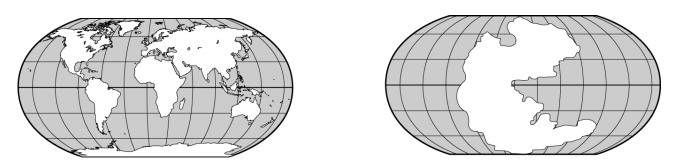 What does the map on the left show? ____________________________________________________________What is the name of the giant landmass on the map on the right? ______________________________________Who first stated the theory of continental drift? ____________________________________________________What does the theory of continental drift state? ______________________________________________________________________________________________________________________________________________________________________________________What evidence shown on the map on the left is used to support the theory of continental drift? ___________________________________________________________________________________________How many continents are on earth today? __________________Earth’s large landmasses are ____________________________The fossil animal that is used to support the idea of continental drift is _________________________________The crust that makes up the ocean floor is the ________________________________________New seafloor is formed by ____________________________________________________Underwater mountain ranges are called _____________________________________________The dep crack running down the center of the mid-atlantic ridge is a ______________________________A deep canyon on the ocean floor is a _____________________________________The place in which old crust is pushed down into a trench is a _____________________________________Scientists estimate that Earth’s age is about __________________________________ years oldThe oldest rocks found on the ocean floor are about ___________________________ years oldMany trenches are located along the _______________________________________Scientists use the magnetic properties of some minerals as evidence of _______________________________The idea that earth’s crust is made up of separate plates that float on the upper mantle is the theory of _________________________________________________Scientists have identified about _____________________ tectonic platesThe movement of a gas or liquid caused by differences in temperature is a ______________________________.Two plates move toward each other at a ______________________________ boundary. Features formed at divergent boundaries are _____________________ valleys.Scientists think that the movement of earth’s tectonic plates are caused by convection currents in the _____________________________________.The movement of tectonic plates at a fault is a cause of _______________________________.The Hawaiian islands formed when the Pacific plate moved over a ______________________________.Explain: How do fossils help support the theory of continental drift? ______________________________________________________________________________________________________________________________________________________________________________________________________________________________________________________________________________________________________Compare: What is the difference between a convergent boundary between an oceanic plate and a continental plate and a convergent boundary between 2 continental plates? ______________________________________________________________________________________________________________________________________________________________________________________________________________________________________________________________________________________________________Draw and label each picture from your plate tectonics “Draw with Mrs. Wolfe” booklet.                      			. 